1)	Check all the following that apply to the Petitioner:a.		I am the Petitioner.b.		I am the person filing this petition for the Petitioner and I have first		hand knowledge that the Petitioner does not have the            capacity to consent to the Petition for an Order of           Protection or it is not safe for the Petitioner to petition or appear in court.c.		Other: 												2)	Other Court Cases – Is there any court, other than this court, in which the respondent and petitioner are parties to an action? 	  Yes  No     If “Yes,” fill out below:3)  Describe the Criminal Conviction (use additional sheets of paper if necessary and attach to Petition)4) Petitioner asks the court to make the following Orders after the hearing: (please check)
		No Contact Please order the Respondent to not contact:  me   my children under 18, either directly or indirectly, by phone, email, messages, text messages, mail or any other type of communication or contact.   5)   If applicable, Petitioner also asks the court to: (please check)               Make an immediate Temporary Order of Protection. (Ex-Parte Order of Protection)                  -Notify law enforcement in this county of that Order.                 -Serve the Respondent a copy of that Order and Notice of Hearing to take place within 15 days                             of service.Petitioner (Conservator, relative, agent, agency or assignee, Attorney ad Litem, law enforcement personnel) signs below in front of a notary public and swears that he/she believes the above information is true:			       Date: _______________________________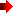 Notary fills out below (TCA §36-3-627) – I declare that the Petitioner has read this Petition, 
and swears it be true to the best of her/his knowledge.Sworn and subscribed before me, the undersigned authority, By (Print name of notary): 	 On this date: 	   		__________________________Notary or Court Clerk or Judicial Officer signs here	     Date notary’s commission expires IF APPLICABLE:  The court finds good cause and will issue a Temporary Order of Protection.   The court does not find good cause and denies a Temporary Order of Protection - The court finds there is no immediate and present danger of abuse to the petitioner and denies the Petitioner’s request for a Temporary Lifetime Order of Protection. The court will set the matter for hearing.ORDER FOR HEARINGThe Petitioner or Petitioner’s Representative and Respondent must go to court and explain to the judge why the judge should or should not issue a Lifetime Order of Protection against the Respondent. This hearing will take place on (date): ________________ at (time): 	_______   a.m.  p.m. at (location): 			Date 	_________________________________________________________Judicial Officer’s Signature Petition for Lifetime Order of Protectionand Order for Hearing Pursuant to T.C.A. § 36-3-627	In the ________________	 Court of 	 County, TNPetition for Lifetime Order of Protectionand Order for Hearing Pursuant to T.C.A. § 36-3-627	In the ________________	 Court of 	 County, TNPetition for Lifetime Order of Protectionand Order for Hearing Pursuant to T.C.A. § 36-3-627	In the ________________	 Court of 	 County, TNPetition for Lifetime Order of Protectionand Order for Hearing Pursuant to T.C.A. § 36-3-627	In the ________________	 Court of 	 County, TNPetition for Lifetime Order of Protectionand Order for Hearing Pursuant to T.C.A. § 36-3-627	In the ________________	 Court of 	 County, TNPetition for Lifetime Order of Protectionand Order for Hearing Pursuant to T.C.A. § 36-3-627	In the ________________	 Court of 	 County, TNCase # (the clerk fills this in):Petitioner (person needing protection):                                                                                                                                                            __________________________________ _____ first                                                                                        middle                                                                         last                                       Petitioner’s Children Under 18 that Petitioner believes are in need of protection:        	Name                                              Age       Relationship to Respondent        	Name                                      Age       Relationship to Respondent1.  		3. 	     2.  	____________________________________________________         4. 	____________________________________________Check All Applicable: Petitioner is under 18 and this Petition is being filed on behalf of an unemancipated person (someone under 18 years of age) pursuant to TCA §36-3-627(b).                   This request is being made by a parent or guardian of the Petitioner.                  Name: _____________________________                         This request is being made by caseworker at a not-for-profit organization that receives funds                           pursuant to TCA Title 71, Chapter 6, Part 2 for family violence and child abuse prevention and                     shelters and TCA § 36-3-627(b)                  Name: _____________________________      Petitioner (person needing protection):                                                                                                                                                            __________________________________ _____ first                                                                                        middle                                                                         last                                       Petitioner’s Children Under 18 that Petitioner believes are in need of protection:        	Name                                              Age       Relationship to Respondent        	Name                                      Age       Relationship to Respondent1.  		3. 	     2.  	____________________________________________________         4. 	____________________________________________Check All Applicable: Petitioner is under 18 and this Petition is being filed on behalf of an unemancipated person (someone under 18 years of age) pursuant to TCA §36-3-627(b).                   This request is being made by a parent or guardian of the Petitioner.                  Name: _____________________________                         This request is being made by caseworker at a not-for-profit organization that receives funds                           pursuant to TCA Title 71, Chapter 6, Part 2 for family violence and child abuse prevention and                     shelters and TCA § 36-3-627(b)                  Name: _____________________________      Petitioner (person needing protection):                                                                                                                                                            __________________________________ _____ first                                                                                        middle                                                                         last                                       Petitioner’s Children Under 18 that Petitioner believes are in need of protection:        	Name                                              Age       Relationship to Respondent        	Name                                      Age       Relationship to Respondent1.  		3. 	     2.  	____________________________________________________         4. 	____________________________________________Check All Applicable: Petitioner is under 18 and this Petition is being filed on behalf of an unemancipated person (someone under 18 years of age) pursuant to TCA §36-3-627(b).                   This request is being made by a parent or guardian of the Petitioner.                  Name: _____________________________                         This request is being made by caseworker at a not-for-profit organization that receives funds                           pursuant to TCA Title 71, Chapter 6, Part 2 for family violence and child abuse prevention and                     shelters and TCA § 36-3-627(b)                  Name: _____________________________      Petitioner (person needing protection):                                                                                                                                                            __________________________________ _____ first                                                                                        middle                                                                         last                                       Petitioner’s Children Under 18 that Petitioner believes are in need of protection:        	Name                                              Age       Relationship to Respondent        	Name                                      Age       Relationship to Respondent1.  		3. 	     2.  	____________________________________________________         4. 	____________________________________________Check All Applicable: Petitioner is under 18 and this Petition is being filed on behalf of an unemancipated person (someone under 18 years of age) pursuant to TCA §36-3-627(b).                   This request is being made by a parent or guardian of the Petitioner.                  Name: _____________________________                         This request is being made by caseworker at a not-for-profit organization that receives funds                           pursuant to TCA Title 71, Chapter 6, Part 2 for family violence and child abuse prevention and                     shelters and TCA § 36-3-627(b)                  Name: _____________________________      Petitioner (person needing protection):                                                                                                                                                            __________________________________ _____ first                                                                                        middle                                                                         last                                       Petitioner’s Children Under 18 that Petitioner believes are in need of protection:        	Name                                              Age       Relationship to Respondent        	Name                                      Age       Relationship to Respondent1.  		3. 	     2.  	____________________________________________________         4. 	____________________________________________Check All Applicable: Petitioner is under 18 and this Petition is being filed on behalf of an unemancipated person (someone under 18 years of age) pursuant to TCA §36-3-627(b).                   This request is being made by a parent or guardian of the Petitioner.                  Name: _____________________________                         This request is being made by caseworker at a not-for-profit organization that receives funds                           pursuant to TCA Title 71, Chapter 6, Part 2 for family violence and child abuse prevention and                     shelters and TCA § 36-3-627(b)                  Name: _____________________________      Petitioner (person needing protection):                                                                                                                                                            __________________________________ _____ first                                                                                        middle                                                                         last                                       Petitioner’s Children Under 18 that Petitioner believes are in need of protection:        	Name                                              Age       Relationship to Respondent        	Name                                      Age       Relationship to Respondent1.  		3. 	     2.  	____________________________________________________         4. 	____________________________________________Check All Applicable: Petitioner is under 18 and this Petition is being filed on behalf of an unemancipated person (someone under 18 years of age) pursuant to TCA §36-3-627(b).                   This request is being made by a parent or guardian of the Petitioner.                  Name: _____________________________                         This request is being made by caseworker at a not-for-profit organization that receives funds                           pursuant to TCA Title 71, Chapter 6, Part 2 for family violence and child abuse prevention and                     shelters and TCA § 36-3-627(b)                  Name: _____________________________      Petitioner (person needing protection):                                                                                                                                                            __________________________________ _____ first                                                                                        middle                                                                         last                                       Petitioner’s Children Under 18 that Petitioner believes are in need of protection:        	Name                                              Age       Relationship to Respondent        	Name                                      Age       Relationship to Respondent1.  		3. 	     2.  	____________________________________________________         4. 	____________________________________________Check All Applicable: Petitioner is under 18 and this Petition is being filed on behalf of an unemancipated person (someone under 18 years of age) pursuant to TCA §36-3-627(b).                   This request is being made by a parent or guardian of the Petitioner.                  Name: _____________________________                         This request is being made by caseworker at a not-for-profit organization that receives funds                           pursuant to TCA Title 71, Chapter 6, Part 2 for family violence and child abuse prevention and                     shelters and TCA § 36-3-627(b)                  Name: _____________________________      Respondent’s Information (person you want to be protected from):	_              first 	  middle                               last		            date of birth (MM/DD/YYYY)	street address	city	state	zip Respondent’s Employer: 		Employer’s name	Employer’s phone #Describe Respondent:Respondent’s Information (person you want to be protected from):	_              first 	  middle                               last		            date of birth (MM/DD/YYYY)	street address	city	state	zip Respondent’s Employer: 		Employer’s name	Employer’s phone #Describe Respondent:Respondent’s Information (person you want to be protected from):	_              first 	  middle                               last		            date of birth (MM/DD/YYYY)	street address	city	state	zip Respondent’s Employer: 		Employer’s name	Employer’s phone #Describe Respondent:Respondent’s Information (person you want to be protected from):	_              first 	  middle                               last		            date of birth (MM/DD/YYYY)	street address	city	state	zip Respondent’s Employer: 		Employer’s name	Employer’s phone #Describe Respondent:Respondent’s Information (person you want to be protected from):	_              first 	  middle                               last		            date of birth (MM/DD/YYYY)	street address	city	state	zip Respondent’s Employer: 		Employer’s name	Employer’s phone #Describe Respondent:Respondent’s Information (person you want to be protected from):	_              first 	  middle                               last		            date of birth (MM/DD/YYYY)	street address	city	state	zip Respondent’s Employer: 		Employer’s name	Employer’s phone #Describe Respondent:Respondent’s Information (person you want to be protected from):	_              first 	  middle                               last		            date of birth (MM/DD/YYYY)	street address	city	state	zip Respondent’s Employer: 		Employer’s name	Employer’s phone #Describe Respondent:SexRaceHairEyesHeight – Weight – SSN – Other Height – Weight – SSN – Other Height – Weight – SSN – Other  Male Female White  	 Asian Black   Hispanic Other:  Black   Grey Blond   Bald Brown Other: ________ Brown 	 Hazel Blue   Green Gray Other: ________Height  Male Female White  	 Asian Black   Hispanic Other:  Black   Grey Blond   Bald Brown Other: ________ Brown 	 Hazel Blue   Green Gray Other: ________Weight Male Female White  	 Asian Black   Hispanic Other:  Black   Grey Blond   Bald Brown Other: ________ Brown 	 Hazel Blue   Green Gray Other: ________Social Sec. #(Provided to Clerk’s office if known) Do not list it here. XXXXXXXXXXXXXXXXXXXXX(Provided to Clerk’s office if known) Do not list it here. XXXXXXXXXXXXXXXXXXXXX Male Female White  	 Asian Black   Hispanic Other:  Black   Grey Blond   Bald Brown Other: ________ Brown 	 Hazel Blue   Green Gray Other: ________Scars/Special Features Male Female White  	 Asian Black   Hispanic Other:  Black   Grey Blond   Bald Brown Other: ________ Brown 	 Hazel Blue   Green Gray Other: ________Phone NumberCounty and State 
of other case:Case Number
(if you know it):Kind of case (check all that apply): Kind of case (check all that apply):  Divorce    Domestic Violence    Criminal    Juvenile    Child Support  Other (specify): 	 Divorce    Domestic Violence    Criminal    Juvenile    Child Support  Other (specify): 	 Divorce    Domestic Violence    Criminal    Juvenile    Child Support  Other (specify): 	Please list the Respondent’s criminal conviction(s) of offenses listed in TCA § 36-3-627(a)(1) of which the Petitioner was the victim.Where and when did this happen?Please list: 1) the jurisdiction in which the Respondent was convicted; 2) date of conviction; and 3) case number (if known).Proof of Service of Petition, Notice of Hearing and Temporary Order of Protection (if applicable):Respondent was served on (date): 	 at (time): 	 by (check one): 	Personal service  	U.S. Mail per TCA §§ 20-2-215 and 20-2-216 
(The Respondent does not live in Tennessee.)Server’s signature ____________________________________________Print NamePetitioner was served on (date): 		at (time): 	 by (check one): 	Personal Service  	________________________________________Server’s signature ____________________________________________Print Name*Please note, Respondent may be represented by counsel.If the Petitioner is under 18 (or Petitioner is the department of children’s services or a guardian ad litem filing on behalf of a minor) and service of these documents would not put him/her at risk, the Clerk will serve and fill out below. (TCA § 36-3-627(b))I served the child’s parents or primary residential parent copies of the Petition, Notice of Hearing, and Temporary Order of Protection (of applicable) by personal delivery or U.S. Mail on: (date): 	 at (address): 	_______________________Clerk’s signature: 	